MAMY ZASZCZYT I PRZYJEMNOŚĆ ZAPROSIĆ PAŃSTWA DO SPĘDZENIA WIGILII ORAZ ŚWIĄT BOŻEGO NARODZENIA W WILLI JĘDRUŚ W MURZASICHLU.GWARANTUJEMY MIŁĄ, ŚWIĄTECZNĄ ATMOSFERĘ ORAZ MNÓSTWO NIEZAPOMNIANYCH WRAŻEŃ.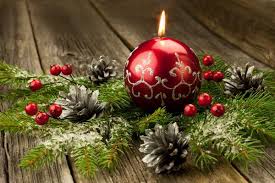 PAKIET 6-DNIOWY (5 noclegów)22.12.2017 – 27.12.2017LUB 23.12.2017 – 28.12.2017PAKIET ZAWIERA:22.12 – obiadokolacja z deserem23.12 – śniadanie w formie bufetu szwedzkiego– obiadokolacja z deserem24.12 – śniadanie w formie bufetu szwedzkiego– uroczysta kolacja Wigilijna, na której będzie 12 potraw regionalnych– wspólne kolędowanie z kapelą góralską– po wieczerzy spotkanie z Mikołajem wręczającym grzecznym dzieciom prezenty– o 24:00 zapraszamy na pasterkę do naszego drewnianego kościółka w Murzasichlu25.12 – śniadanie w formie bufetu szwedzkiego– obiadokolacja z deserem26.12 – śniadanie w formie bufetu szwedzkiego– obiadokolacja z deserem– kulig z pochodniami i pieczeniem kiełbasy przy góralskiej herbacie27.12 – śniadanie w formie bufetu szwedzkiegoDodatkowe atrakcje zarówno dla dorosłych jak i dla dzieci: •  sala zabaw, boisko sportowe do gry w siatkówkę i koszykówkę, trampolina •  jacuzzi •  góralska bania. 750zł od osoby dorosłej600zł dzieci do lat 9Dzieci do lat 3 bezpłatnie (bez świadczeń)*w pokojach 2os nie obowiązują zniżki dla dzieci
*rezerwacja następuje po wpłaceniu zadatku

Doba hotelowa trwa od godziny 16:00 w dniu przyjazdu do godziny 11:00 w dniu wyjazdu
Na śniadania zapraszamy w godzinach 8:00 - 10:00, a na obiadokolacje 16:00 - 18:30.Istnieje możliwość przedłużenia pobytu.Koszt każdej dodatkowej doby z uwzględnieniem śniadania i obiadokolacji wynosi 80zł od os dorosłej oraz 65zł od dziecka do lat 9.W SPRAWIE INFORMACJI I REZERWACJI PROSZE O KONTAKTNR TEL. 607 167 025